Obavijest roditeljima o sufinanciranju udžbenika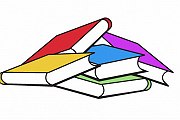 Sukladno Odluci Gradonačelnika Grada Novalje o sufinanciranju nabave školskih udžbenika učenicima osnovne i srednje škole u školskoj godini 2017/2018, pozivamo roditelje koji ostvaruju pravo na sufinanciranje školskih udžbenika da podnesu zahtjev za isplatu Gradu Novalji, Upravnom odjelu za poslove Gradonačelnika i Gradskog vijeća.

Zahtjev se može podnijeti odmah po nabavi udžbenika uz predočenje računa (za osnovnoškolce) ili potvrde o upisu u srednju školu (za srednjoškolce). 
Zahtjevu je potrebno priložiti:
- račun o plaćenim udžbenicima ili potvrdu o upisu u srednju školu
- OIB podnositelja zahtjeva
- IBAN – tekući račun za uplatu 
- presliku osobne iskaznice.


GRAD NOVALJA 